ACTA DE LA SEGUNDA SESION DEL PATRONATO DEL SISTEMA PARA EL DESARROLLO INTEGRAL DE LA FAMILIA DEL MUNICIPIO DE GOMEZ FARIAS, JALISCO.------------------------------------------------------------------------------------------------------------------------------------------------------------------------------ Siendo las ocho horas con cero minutos, del día veintiséis de octubre del año dos mil dieciocho, reunidos en la finca marcada con el  número 92 de la calle Vicente Guerrero, Colonia Centro en San Sebastián del Sur, Municipio de Gómez Farías, Con la presencia de las siguientes personalidades la Dra. Ariana Barajas Gálvez, Presidente Municipal de Gómez Farías, Jalisco Alberto Guadalupe Rodríguez Villalvazo Presidente Honorifico del Sistema para el desarrollo Integral de la Familia del Municipio de Gómez Farías, el Lic. Josué Ulises Solano Joaquín, Secretario General de Ayuntamiento  e invitados de honor, todos ellos con el objeto presentar el proyecto de Egresos al patronato del Sistema para el Desarrollo Integral de la Familia del municipio de Gómez Farías, Jalisco para el ejercicio fiscal dos mil diecinueve con fundamento en el decreto del Congreso del Estado de Jalisco, número 12848, de fecha 12 doce de noviembre del año 1987 un mil novecientos ochenta y siete, que autoriza la creación del Sistema para el Desarrollo Integral de la Familia del municipio de Gómez Farías, Jalisco, como organismo descentralizado, paraestatal, cuyos objetivos están específicamente marcados en la iniciativa del Decreto que envió el H. Ayuntamiento Constitucional de Gómez Farías, Jalisco, al H. Congreso del Estado de Jalisco, y de conformidad al artículo 4 y 5, referente a las autoridades del Sistema para el Desarrollo Integral de la Familia. Con lo cual se encuentra legalmente constituido este patronato, por lo que pasado lo anterior, para esta sesión se hace la propuesta del siguiente orden del dia: - - - - - - - - - - - - - - - - - - - - - - - - - - - - - - - - - - - - - - - - - - - - - - - - - - - - - - - - - - - - - - - - - - - - -  - - - - - - - - - - - - - - -  - - - - - - - - ORDEN DEL DIA- - - - - - - - - - - - - - - - - - - - - - - - - - - - - - - - - - - - - - - - - - - - - - - - - - - - - - - - - - - - - - - - - - - - - - - - - - - PRIMER PUNTO.- Lista de asistencia, y declaración del Quorum legal.- - - - - - - - - - 
SEGUNDO PUNTO.- Lectura, y en su caso aprobación del orden del día.-
TERCER PUNTO.- Presentación, análisis y en su caso aprobación de presupuesto de egresos para el año 2019 dos mil diecinueve para el Sistema para el desarrollo Integral de la Familia del Municipio de Gómez Farías.- - - - - - - - - - - - - - - - - - - - - - - CUARTO.- Clausura de la Sesión.- - - - - - - - - - - - - - - - - - - - - - - - - - - - - - - - - - - - - - - - - -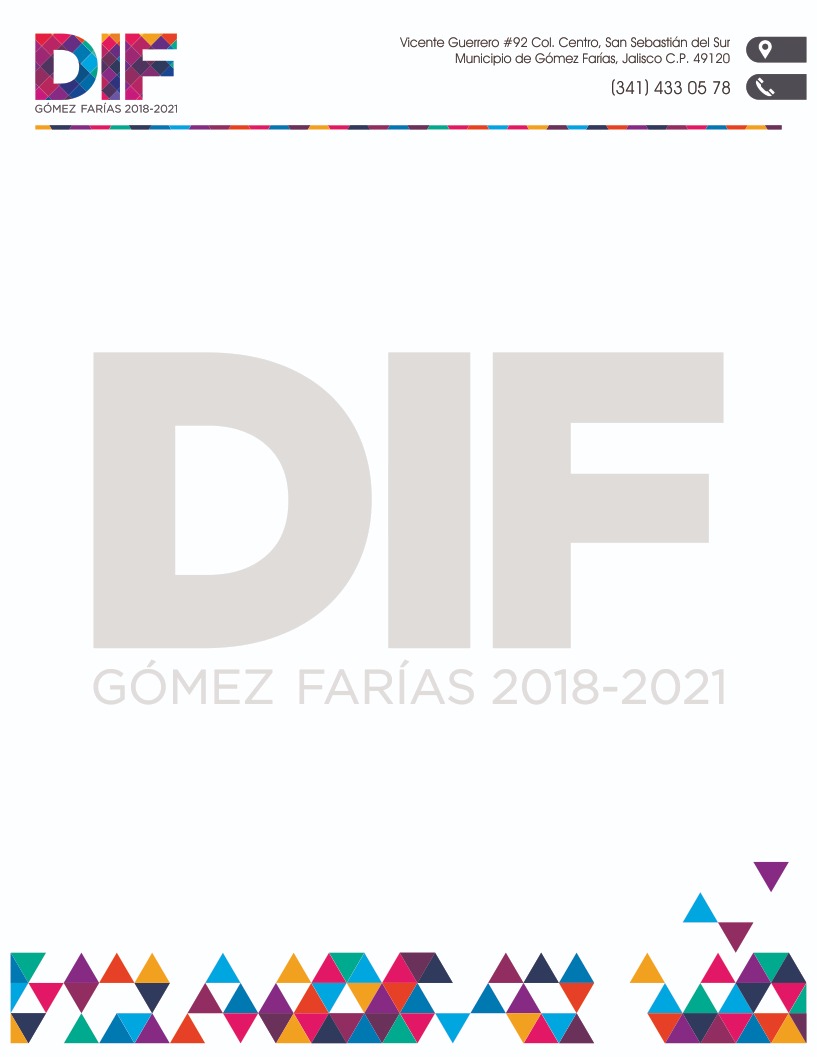 - - - - - - - - - - - - - - - - - -DESAHOGO DEL ORDEN DEL DIA- - - - - - - - - - - - - - - - - - - - - - - - - - - - - - - - - - - - - - - - - - - - - - - - - - - - - - - - - - - - - - - - - - - - - - - - - - - - - - - - - - - - - - - - - - - - - - - - - - - - - - - - - - - - - - - - - - - - - - - - - -  - - - - - - - - - - - - - - - - - - - - - - - - - - - - - - - - - - - - - - - - - - - - - - - - - - - - - - - - - - - - - - - - - - - - - - - - - - - - - - - - - - - - - - - - - - - - - - - - - - - - - - - - - - - - - - - - - - - - - - - - - - - - - - - - - - - - - - - - - - - - - - - - - -  - - - - - - - - - - - - - - - - - - - - - - - - -PRIMERO.- Se procedió a pasar lista de asistencia de todos y cada uno de los miembros que conforman el Ayuntamiento, encontrándose presentes los C. C.- ARIANA BARAJAS GALVEZ, Presidenta municipal……………………Presente.
ALBERTO GUADALUPE RODRIGUEZ VILLALVAZO, Presidente Honorifico…Presente.
JOSUE ULISES SOLANO JOAQUIN, Secretario General de Ayuntamiento………… Presente. GRICELDA CONTRERAS VILLA, propuesta de directora……………………… Presente.
CARLOS GUZMAN GUTIERREZ, Regidor………………………………Presente.
MARIA DE LA LUZ GASPAR CASAS, Regidora……………………………Presente.
MARIA DEL ROSARIO JUAREZ CANO, Regidora…………………………Presente.
JOSE SEBASTIAN VICTORINO FERMIN, Director de Servicios Médicos………Presente.
NESTOR FABIAN FIGUEROA ALVAREZ, Tesorero………………………Presente. 
ALMA OLIVA CANO CANO, Instituciones de salud………………………………………………………Presente.Ratificando con ella la existencia del quórum legal, dando por instalada formalmente la Segunda Sesión del Patronato del Sistema para el desarrollo Integral de la Familia del  Municipio de Gómez Farías, 2018-2021- - - - - - - - - - - - - - - - - - - - - - - - - -SEGUNDO.- Se le dio lectura al orden del día que se propuso y al no existir alguna aclaración o modificación al mismo por parte de los presentes, el mismo fue aprobado por UNANIMIDAD con diez votos a favor, cero en contra y cero abstenciones de los presentes.- - - - - - - - - - - - - - - - - - - - - - - - - - - - - - - - - - - - - - - - - - - - - TERCERO.- La Directora del Organismo Publico Municipal, procede a dar lectura al punto del orden del día donde se expone Presentación, análisis y en su caso aprobación de presupuesto de egresos para el año 2019 dos mil diecinueve para Sistema para el desarrollo Integral de la Familia del Municipio de Gómez Farías por lo que en este momento procede el encargo de hacienda municipal se le cede el uso de la voz el cual comienza a realizar la justificación de cada concepto que se encuentra dentro del presupuesto de egresos en los siguientes términos:- - - - - - - - - - - - - - - - - - - - - - - - - - - - - - - - - - - - - - - - - - - - - - - - - - - - - - - - - - - - - - - -  - - - - - - - - - - - - - - - - - - - - - - - - - - - - - - - - - - - - - - - - - - - - - - - - - - - - - - - -- - - - - - - - - - - - - - - - - - - - - - - - - - - - - - - - - - - - - - - - - - - - - - - - - - - - - - - -CUARTO.-Concluido el orden del día y no habiendo mas asuntos que tratar, se da por clausurada la Segunda Sesión del Patronato del Sistema para el desarrollo Integral de la Familia del Municipio de Gómez Farías, Jalisco, siendo las diez horas con nueve minutos del día 26 veintiséis de diciembre del año 2018 dos mil dieciocho.       DRA. ARIANA BARAJAS GALVEZ.                                                     MARIA DE LA LUZ GASPAR CASAS.                PRESIDENTE CONSTITUCIONAL DE GOMEZ FARIAS.                REGIDORA QUE PRESIDE LA COMISION DE ASISTENCIA                                                                                                                          SOCIAL.JOSUE ULISES SOLANO JOAQUIN.                                      ALBERTO GUADALUPE RODRIGUEZ VILLALVAZO
SECRETARIO GENERAL DE AYUNTAMIENTO                              PRESIDENTE DEL DIF GOMEZ FARIAS
GRISELDA CONTRERAS VILLA.                    CARLOS GUZMAN GUTIERREZ.            ALMA OLIVIA CANO CANO                                                      DIRECTORA DEL DIF GOMEZ FARIAS              REGIDOR DEL SECTOR AGRARIO           INSTITUCIONES DE ASISTENCIA                                                                                                                                                         SOCIALMARIA DEL ROSARIO JUAREZ CANO.                                           SEBASTIAN VICTORINO FERMIN
REGIDORA QUE PRESIDE LA COMISION DE EDUCACION             DIRECTOR DE SERVICIOS MEDICOS MUNICIPALES- - - - - - - - - - - - - - - - - - - - - - - - - - - - HOJA SIN USO - - - - - - - - - - - - - - - - - - - - - -- - - - - - - - - - - - - - - - - - - - - - - - - - - - - - - - - - - - HOJA SIN USO - - - - - - - - - - - -- - - - - - - - - - -- - - - - - - - - - - - - - - - - - - - - - - - - - - - - - - - - - - HOJA SIN USO - - - - - - - - - - - - - - - - - - - - - -- - - - - - - - - - - - - - - - - - - - - - - - - - - - - - - - - - - - HOJA SIN USO - - - - - - - - - - - -- - - - - - - - - - -- - - - - - - -- - - - - - - - - - - - - - - - - - - - - - - - - - - HOJA SIN USO - - - - - - - - - - - - - - - - - - - - - -- - - - - - - - - - - - - - - - - - - - - - - - - - - - - - - - - - - - HOJA SIN USO - - - - - - - - - - - -- - - - - - - - - - -- - - - - - - -- - - - - - - - - - - - - - - - - - - - - - - - - - - HOJA SIN USO - - - - - - - - - - - - - - - - - - - - - -- - - - - - - - - - - - - - - - - - - - - - - - - - - - - - - - - - - - HOJA SIN USO - - - - - - - - - - - -- - - - - - - - - - -- - - - - - - -- - - - - - - - - - - - - - - - - - - - - - - - - - - HOJA SIN USO - - - - - - - - - - - - - - - - - - - - - -- - - - - - - - - - - - - - - - - - - - - - - - - - - - - - - - - - - - HOJA SIN USO - - - - - - - - - - - -- - - - - - - - - - -- - - - - - - -- - - - - - - - - - - - - - - - - - - - - - - - - - - HOJA SIN USO - - - - - - - - - - - - - - - - - - - - - -- - - - - - - - - - - - - - - - - - - - - - - - - - - - - - - - - - - - HOJA SIN USO - - - - - - - - - - - -- - - - - - - - - - -- - - - - - - -- - - - - - - - - - - - - - - - - - - - - - - - - - - HOJA SIN USO - - - - - - - - - - - - - - - - - - - - - -- - - - - - - - - - - - - - - - - - - - - - - - - - - - - - - - - - - - HOJA SIN USO - - - - - - - - - - - -- - - - - - - - - - -- - - - - - - -- - - - - - - - - - - - - - - - - - - - - - - - - - - HOJA SIN USO - - - - - - - - - - - - - - - - - - - - - -- - - - - - - - - - - - - - - - - - - - - - - - - - - - - - - - - - - - HOJA SIN USO - - - - - - - - - - - -- - - - - - - - - - -- - - - - - - -- - - - - - - - - - - - - - - - - - - - - - - - - - - HOJA SIN USO - - - - - - - - - - - - - - - - - - - - - -- - - - - - - - - - - - - - - - - - - - - - - - - - - - - - - - - - - - HOJA SIN USO - - - - - - - - - - - -- - - - - - - - - - -- - - - - - - -- - - - - - - - - - - - - - - - - - - - - - - - - - - HOJA SIN USO - - - - - - - - - - - - - - - - - - - - - -- - - - - - - - - - - - - - - - - - - - - - - - - - - - - - - - - - - - HOJA SIN USO - - - - - - - - - - - -- - - - - - - - - - -- - - - - - - -- - - - - - - - - - - - - - - - - - - - - - - - - - - HOJA SIN USO - - - - - - - - - - - - - - - - - - - - - -- - - - - - - - - - - - - - - - - - - - - - - - - - - - - - - - - - - - HOJA SIN USO - - - - - - - - - - - -- - - - - - - - - - -- - - - - - - -- - - - - - - - - - - - - - - - - - - - - - - - - - - HOJA SIN USO - - - - - - - - - - - - - - - - - - - - - -- - - - - - - - - - - - - - - - - - - - - - - - - - - - - - - - - - - - HOJA SIN USO - - - - - - - - - - - -- - - - - - - - - - -- - - - - - - -- - - - - - - - - - - - - - - - - - - - - - - - - - - HOJA SIN USO - - - - - - - - - - - - - - - - - - - - - -- - - - - - - - - - - - - - - - - - - - - - - - - - - - - - - - - - - - HOJA SIN USO - - - - - - - - - - - -- - - - - - - - - - -- - - - - - - -- - - - - - - - - - - - - - - - - - - - - - - - - - - HOJA SIN USO - - - - - - - - - - - - - - - - - - - - - -- - - - - - - - - - - - - - - - - - - - - - - - - - - - - - - - - - - - HOJA SIN USO - - - - - - - - - - - -- - - - - - - - - - -- - - - - - - -- - - - - - - - - - - - - - - - - - - - - - - - - - - HOJA SIN USO - - - - - - - - - - - - - - - - - - - - - -- - - - - - - - - - - - - - - - - - - - - - - - - - - - - - - - - - - - HOJA SIN USO - - - - - - - - - - - -- - - - - - - - - - -- - - - - - - -- - - - - - - - - - - - - - - - - - - - - - - - - - - HOJA SIN USO - - - - - - - - - - - - - - - - - - - - - -- - - - - - - - - - - - - - - - - - - - - - - - - - - - - - - - - - - - HOJA SIN USO - - - - - - - - - - - -- - - - - - - - - - -- - - - - - - -- - - - - - - - - - - - - - - - - - - - - - - - - - - HOJA SIN USO - - - - - - - - - - - - - - - - - - - - - -- - - - - - - - - - - - - - - - - - - - - - - - - - - - - - - - - - - - HOJA SIN USO - - - - - - - - - - - -- - - - - - - - - - -- - - - - - - -- - - - - - - - - - - - - - - - - - - - - - - - - - - HOJA SIN USO - - - - - - - - - - - - - - - - - - - - - -- - - - - - - - - - - - - - - - - - - - - - - - - - - - - - - - - - - - HOJA SIN USO - - - - - - - - - - - -- - - - - - - - - - -- - - - - - - -- - - - - - - - - - - - - - - - - - - - - - - - - - - HOJA SIN USO - - - - - - - - - - - - - - - - - - - - - -- - - - - - - - - - - - - - - - - - - - - - - - - - - - - - - - - - - - HOJA SIN USO - - - - - - - - - - - -- - - - - - - - - - -- - - - - - - -- - - - - - - - - - - - - - - - - - - - - - - - - - - HOJA SIN USO - - - - - - - - - - - - - - - - - - - - - -- - - - - - - - - - - - - - - - - - - - - - - - - - - - - - - - - - - - HOJA SIN USO - - - - - - - - - - - -- - - - - - - - - - -- - - - - - - -- - - - - - - - - - - - - - - - - - - - - - - - - - - HOJA SIN USO - - - - - - - - - - - - - - - - - - - - - -- - - - - - - - - - - - - - - - - - - - - - - - - - - - - - - - - - - - HOJA SIN USO - - - - - - - - - - - -- - - - - - - - - - -- - - - - - - -- - - - - - - - - - - - - - - - - - - - - - - - - - - HOJA SIN USO - - - - - - - - - - - - - - - - - - - - - -- - - - - - - - - - - - - - - - - - - - - - - - - - - - - - - - - - - - HOJA SIN USO - - - - - - - - - - - -- - - - - - - - - - -- - - - - - - -- - - - - - - - - - - - - - - - - - - - - - - - - - - HOJA SIN USO - - - - - - - - - - - - - - - - - - - - - -- - - - - - - - - - - - - - - - - - - - - - - - - - - - - - - - - - - - HOJA SIN USO - - - - - - - - - - - -- - - - - - - - - - -- - - - - - - -- - - - - - - - - - - - - - - - - - - - - - - - - - - HOJA SIN USO - - - - - - - - - - - - - - - - - - - - - -- - - - - - - - - - - - - - - - - - - - - - - - - - - - - - - - - - - - HOJA SIN USO - - - - - - - - - - - -- - - - - - - - - - -- - - - - - - -- - - - - - - - - - - - - - - - - - - - - - - - - - - HOJA SIN USO - - - - - - - - - - - - - - - - - - - - - -- - - - - - - - - - - - - - - - - - - - - - - - - - - - - - - - - - - - HOJA SIN USO - - - - - - - - - - - -- - - - - - - - - - -- - - - - - - -- - - - - - - - - - - - - - - - - - - - - - - - - - - HOJA SIN USO - - - - - - - - - - - - - - - - - - - - - -- - - - - - - - - - - - - - - - - - - - - - - - - - - - - - - - - - - - HOJA SIN USO - - - - - - - - - - - -- - - - - - - - - - -- - - - - - - -- - - - - - - - - - - - - - - - - - - - - - - - - - - HOJA SIN USO - - - - - - - - - - - - - - - - - - - - - -- - - - - - - - - - - - - - - - - - - - - - - - - - - - - - - - - - - - HOJA SIN USO - - - - - - - - - - - -- - - - - - - - - - -- - - - - - - -- - - - - - - - - - - - - - - - - - - - - - - - - - - HOJA SIN USO - - - - - - - - - - - - - - - - - - - - - -- - - - - - - - - - - - - - - - - - - - - - - - - - - - - - - - - - - - HOJA SIN USO - - - - - - - - - - - -- - - - - - - - - - -- - - - - - - PROYECCIONES Y RESULTADOS DE EGRESOS LDF  - 2019PROYECCIONES Y RESULTADOS DE EGRESOS LDF  - 2019PROYECCIONES Y RESULTADOS DE EGRESOS LDF  - 2019PROYECCIONES Y RESULTADOS DE EGRESOS LDF  - 2019PROYECCIONES Y RESULTADOS DE EGRESOS LDF  - 2019PROYECCIONES Y RESULTADOS DE EGRESOS LDF  - 2019PROYECCIONES Y RESULTADOS DE EGRESOS LDF  - 2019PROYECCIONES Y RESULTADOS DE EGRESOS LDF  - 2019PROYECCIONES Y RESULTADOS DE EGRESOS LDF  - 2019PROYECCIONES Y RESULTADOS DE EGRESOS LDF  - 2019PROYECCIONES Y RESULTADOS DE EGRESOS LDF  - 2019PROYECCIONES Y RESULTADOS DE EGRESOS LDF  - 2019PROYECCIONES Y RESULTADOS DE EGRESOS LDF  - 2019PROYECCIONES Y RESULTADOS DE EGRESOS LDF  - 2019PROYECCIONES Y RESULTADOS DE EGRESOS LDF  - 2019Nombre del Municipio: Sistema para el Desarrollo Integral de la Familia del Municipio de Gómez Farías, Jalisco.Nombre del Municipio: Sistema para el Desarrollo Integral de la Familia del Municipio de Gómez Farías, Jalisco.Nombre del Municipio: Sistema para el Desarrollo Integral de la Familia del Municipio de Gómez Farías, Jalisco.Nombre del Municipio: Sistema para el Desarrollo Integral de la Familia del Municipio de Gómez Farías, Jalisco.Nombre del Municipio: Sistema para el Desarrollo Integral de la Familia del Municipio de Gómez Farías, Jalisco.Nombre del Municipio: Sistema para el Desarrollo Integral de la Familia del Municipio de Gómez Farías, Jalisco.Nombre del Municipio: Sistema para el Desarrollo Integral de la Familia del Municipio de Gómez Farías, Jalisco.Nombre del Municipio: Sistema para el Desarrollo Integral de la Familia del Municipio de Gómez Farías, Jalisco.Nombre del Municipio: Sistema para el Desarrollo Integral de la Familia del Municipio de Gómez Farías, Jalisco.Nombre del Municipio: Sistema para el Desarrollo Integral de la Familia del Municipio de Gómez Farías, Jalisco.Nombre del Municipio: Sistema para el Desarrollo Integral de la Familia del Municipio de Gómez Farías, Jalisco.Nombre del Municipio: Sistema para el Desarrollo Integral de la Familia del Municipio de Gómez Farías, Jalisco.Nombre del Municipio: Sistema para el Desarrollo Integral de la Familia del Municipio de Gómez Farías, Jalisco.Nombre del Municipio: Sistema para el Desarrollo Integral de la Familia del Municipio de Gómez Farías, Jalisco.Nombre del Municipio: Sistema para el Desarrollo Integral de la Familia del Municipio de Gómez Farías, Jalisco.CONCEPTOSCONCEPTOSEJERCICIO 2016EJERCICIO 2016EJERCICIO 2016EJERCICIO 2016EJERCICIO 2017EJERCICIO 2017EJERCICIO 2017EJERCICIO 2018ESTIMACIÓN  2019VARIACIÓN  2018- 2019EJERCICIO 2020EJERCICIO 2021EJERCICIO 2022CONCEPTOSCONCEPTOSEJERCICIO 2016EJERCICIO 2016EJERCICIO 2016EJERCICIO 2016EJERCICIO 2017EJERCICIO 2017EJERCICIO 2017EJERCICIO 2018ESTIMACIÓN  2019VARIACIÓN  2018- 2019EJERCICIO 2020EJERCICIO 2021EJERCICIO 2022E G R E S O S E G R E S O S E G R E S O S 1000 SERVICIOS PERSONALESSERVICIOS PERSONALESSERVICIOS PERSONALES000001,585,631920,290#¡DIV/0!0001100Remuneraciones al Personal de Carácter PermanenteRemuneraciones al Personal de Carácter PermanenteRemuneraciones al Personal de Carácter Permanente000001,585,631809,412#¡DIV/0!1200Remuneraciones al Personal de Carácter TransitorioRemuneraciones al Personal de Carácter TransitorioRemuneraciones al Personal de Carácter Transitorio0#¡DIV/0!1300Remuneraciones Adicionales EspecialesRemuneraciones Adicionales EspecialesRemuneraciones Adicionales Especiales110,878#¡DIV/0!1400Seguridad SocialSeguridad SocialSeguridad Social0#¡DIV/0!1500Otras Prestaciones Sociales y EconómicasOtras Prestaciones Sociales y EconómicasOtras Prestaciones Sociales y Económicas0#¡DIV/0!1600PrevisionesPrevisionesPrevisiones0#¡DIV/0!1700Pago Estímulos a Servidores PúblicosPago Estímulos a Servidores PúblicosPago Estímulos a Servidores Públicos0#¡DIV/0!2000 MATERIALES Y SUMINISTROSMATERIALES Y SUMINISTROSMATERIALES Y SUMINISTROS000000624,290#¡DIV/0!0002100Materiales de Administración, Emisión de Documentos y Artículos OficialesMateriales de Administración, Emisión de Documentos y Artículos OficialesMateriales de Administración, Emisión de Documentos y Artículos Oficiales60,000#¡DIV/0!2200Alimentos y UtensiliosAlimentos y UtensiliosAlimentos y Utensilios445,000#¡DIV/0!2300Materias Primas y Materiales de Producción y ComercializaciónMaterias Primas y Materiales de Producción y ComercializaciónMaterias Primas y Materiales de Producción y Comercialización0#¡DIV/0!2400Materiales y Artículos de Construcción y de ReparaciónMateriales y Artículos de Construcción y de ReparaciónMateriales y Artículos de Construcción y de Reparación6,550#¡DIV/0!2500Productos Químicos, Farmacéuticos y de LaboratorioProductos Químicos, Farmacéuticos y de LaboratorioProductos Químicos, Farmacéuticos y de Laboratorio2,540#¡DIV/0!2600Combustibles, Lubricantes y AditivosCombustibles, Lubricantes y AditivosCombustibles, Lubricantes y Aditivos50,000#¡DIV/0!2700Vestuario, Blancos, Prendas de Protección y Artículos DeportivosVestuario, Blancos, Prendas de Protección y Artículos DeportivosVestuario, Blancos, Prendas de Protección y Artículos Deportivos10,000#¡DIV/0!2800Materiales y Suministros de SeguridadMateriales y Suministros de SeguridadMateriales y Suministros de Seguridad0#¡DIV/0!2900Herramientas, Refacciones y Accesorios MenoresHerramientas, Refacciones y Accesorios MenoresHerramientas, Refacciones y Accesorios Menores50,200#¡DIV/0!3000 SERVICIOS GENERALESSERVICIOS GENERALESSERVICIOS GENERALES000000108,830#¡DIV/0!0003100Servicios BásicosServicios BásicosServicios Básicos40,780#¡DIV/0!3200Servicios de ArrendamientoServicios de ArrendamientoServicios de Arrendamiento0#¡DIV/0!3300Servicios Profesionales, Científicos, Técnicos y Otros ServiciosServicios Profesionales, Científicos, Técnicos y Otros ServiciosServicios Profesionales, Científicos, Técnicos y Otros Servicios0#¡DIV/0!3400Servicios Financieros, Bancarios y ComercialesServicios Financieros, Bancarios y ComercialesServicios Financieros, Bancarios y Comerciales10,000#¡DIV/0!3500Servicios de Instalación, Reparación, Mantenimiento y ConservaciónServicios de Instalación, Reparación, Mantenimiento y ConservaciónServicios de Instalación, Reparación, Mantenimiento y Conservación58,050#¡DIV/0!3600Servicios de Comunicación Social y PublicidadServicios de Comunicación Social y PublicidadServicios de Comunicación Social y Publicidad0#¡DIV/0!3700Servicios de Traslado y ViáticosServicios de Traslado y ViáticosServicios de Traslado y Viáticos0#¡DIV/0!3800Servicios Oficiales0#¡DIV/0!3900Otros Servicios Generales0#¡DIV/0!4000 TRANSFERENCIAS, ASIGNACIONES, SUBSIDIOS Y OTRAS AYUDAS0000#¡DIV/0!0004100 Transferencias Internas y Asignaciones al Sector Público0#¡DIV/0!4200 Transferencias al Resto del Sector Público0#¡DIV/0!4300 Susbsidios y Subvenciones0#¡DIV/0!4400 Ayudas Sociales0#¡DIV/0!4500 Pensiones y Jubilaciones0#¡DIV/0!4600 Transferencias a Fideicomisos, Mandatos y Análogos0#¡DIV/0!4700 Transferencias a la Seguridad Social0#¡DIV/0!4800 Donativos0#¡DIV/0!4900 Transferencias al Exterior0#¡DIV/0!5000 BIENES MUEBLES, INMUEBLES E INTANGIBLES0000#¡DIV/0!0005100 Mobiliario y Equipo de Administración0#¡DIV/0!5200 Mobiliario y Equipo Educacional y Recreativo0#¡DIV/0!5300 Equiipo e Instrumental Médico y de Laboratorio0#¡DIV/0!5400 Vehículos y Equipo de Transporte0#¡DIV/0!5500 Equipo de Defensa y Seguridad0#¡DIV/0!5600 Maquinaria, Otros Equipos y Herramientas0#¡DIV/0!5700 Activos Biológicos0#¡DIV/0!5800 Bienes Inmuebles0#¡DIV/0!5900 Activos Intangibles0#¡DIV/0!6000 INVERSIÓN PÚBLICA0000#¡DIV/0!0006100 Obra Pública en Bienes de Dominio Público0#¡DIV/0!6200 Obra Pública en Bienes de Dominio Propios0#¡DIV/0!6300 Proyectos Productivos y Acciones de Fomento0#¡DIV/0!7000 INVERSIONES FINANCIERAS Y OTRAS PROVISIONES0000#¡DIV/0!0007100 Inversiones para el Fomento de Actividades Productivas0#¡DIV/0!7200 Acciones y Participaciones de Capital0#¡DIV/0!7300 Compra de Títulos y Valores0#¡DIV/0!7400 Conseción de Préstamos0#¡DIV/0!7500 Inversiones en Fideicomisos, Mandatos y Otros Análogos0#¡DIV/0!7600 Otras Inversiones Financieras0#¡DIV/0!7900 Provisiones para Contingencias y Otras Erogaciones Especiales0#¡DIV/0!8000 PARTICIPACIONES Y APORTACIONESPARTICIPACIONES Y APORTACIONES0000000#¡DIV/0!0008100 ParticipacionesParticipaciones0#¡DIV/0!8300 AportacionesAportaciones0#¡DIV/0!8500 ConveniosConvenios0#¡DIV/0!9000 DEUDA PÚBLICADEUDA PÚBLICA0000000#¡DIV/0!0009100 Amortización de la Deuda PúblicaAmortización de la Deuda Pública0#¡DIV/0!9200 Intereses de la Deuda PúblicaIntereses de la Deuda Pública0#¡DIV/0!9300 Comisiones de la Deuda PúblicaComisiones de la Deuda Pública0#¡DIV/0!9400 Gastos de la Deuda PúblicaGastos de la Deuda Pública0#¡DIV/0!9500 Costo por CoberturasCosto por Coberturas0#¡DIV/0!9600 Apoyos FinancierosApoyos Financieros0#¡DIV/0!9900 Adeudos de Ejercicios Fiscales Anteriores (ADEFAS)Adeudos de Ejercicios Fiscales Anteriores (ADEFAS)0#¡DIV/0!TOTAL DE EGRESOSTOTAL DE EGRESOSTOTAL DE EGRESOS000001,585,6311,653,410#¡DIV/0!000